Animation sur les métiers de l’ESSEtape 1 : Prise de contactPrésentation de l’ESPERRappel des différents secteurs économiques (public, capitaliste et ESS)Etape 2 : Faire émerger les principes de gouvernance démocratique et de projet d’intérêt communJeu du Chamallow challenge (par groupe)Mini débat (stratégies de réussite, cause des échecs)Conclusion : un travail collectif et une organisation dans la réalisation permet d’obtenir de meilleurs résultats, c’est ce qu’on appelle la gouvernance démocratique.Etape 3 : Faire émerger le principe d’économie de service et non de profit personnelProjet fictif : Comment réaliser un projet de classe de découverte de l’île de Marie-GalanteQuestionnement avant de mettre en œuvre le projet : De quoi et de qui avons-nous besoin ? Combien ça coûte ? Où trouver le financement ? Que va-t-on faire du reste de l’argent ?Mini débat : utilité, restrictions, abus, équitéConclusion : le but des structures de l’ESS n’est pas de réaliser un profit mais de répondre à un besoin.Etape 4 : Découvrir les métiers de l’ESSJeu du MEMORY sur les métiers de l’ESSMini-débat : regroupements par famille de métiers, rapprochement entre le métier et la structure de l’ESS à laquelle il appartientConclusion : les métiers de l’ESS sont divers et rythment notre quotidien.Etape 5 : ConclusionEn Economie, il existe 3 secteurs : Le secteur publicLe secteur privé lucratifL’ESSDans l’Economie traditionnelle, la rentabilité se mesure au profit.Dans l’Economie Sociale, elle se mesure par l’amélioration de la qualité de vie d’une communauté.Plutôt que le profit à tout prix, c’est la personne à tout prix !Dans ces entreprises non lucratives, les bénéfices sont réinjectés dans l’entreprise. De plus, elles sont gouvernées démocratiquement, c’est-à-dire qu’elles associent toutes les parties prenantes à la décision.Les entreprises de l’ESS sont gérées par et pour les citoyens.Les 3 principes fondateurs de l’ESS sont :L’utilité socialeLa gouvernance démocratiqueLes pouvoirs sont partagés (élus, salariés, public bénéficiaire)Les profits partagésL’argent est redistribué de manière équitable, les écarts de salaire sont mesurés.Règle du jeu du MEMORY des métiers de l’ESSMatériel : 5 lots de 2x6 cartes pour 5 groupes de 4 élèves, en couleur (CE2) ou en noir et blanc (CM), modulables en fonction des groupes.Les élèves jouent en petits groupes avec un lot de cartes différentes dans chaque groupe.Sur la table, il y a six cartes étalées (face cachée) des noms de métiers et il y a une pile de six cartes avec les fonctions de chaque métier.A tour de rôle, chaque élève pioche une carte fonction et retourne une carte nom.Si elles correspondent, il les associe et il rejoue.Si elles ne correspondent pas, il redépose la carte « nom » face cachée au même endroit. La carte « fonction » est déposée à côté face visible.Un autre joueur pioche une carte fonction et retourne une carte nom. Si la carte « nom » retournée correspond à l’une des cartes « fonction » déjà piochée, ce joueur a le droit de la récupérer. Il rejoue.Le jeu se termine lorsque toutes les cartes ont été associées. 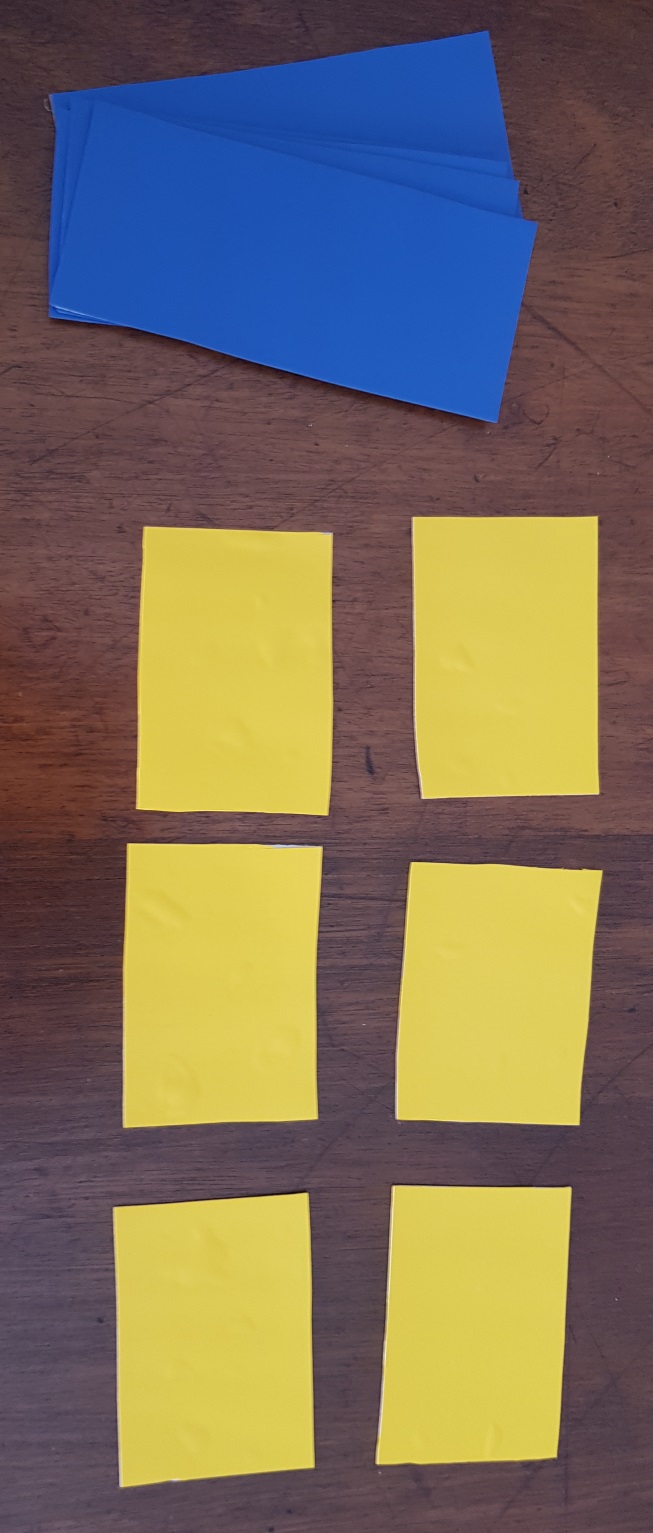 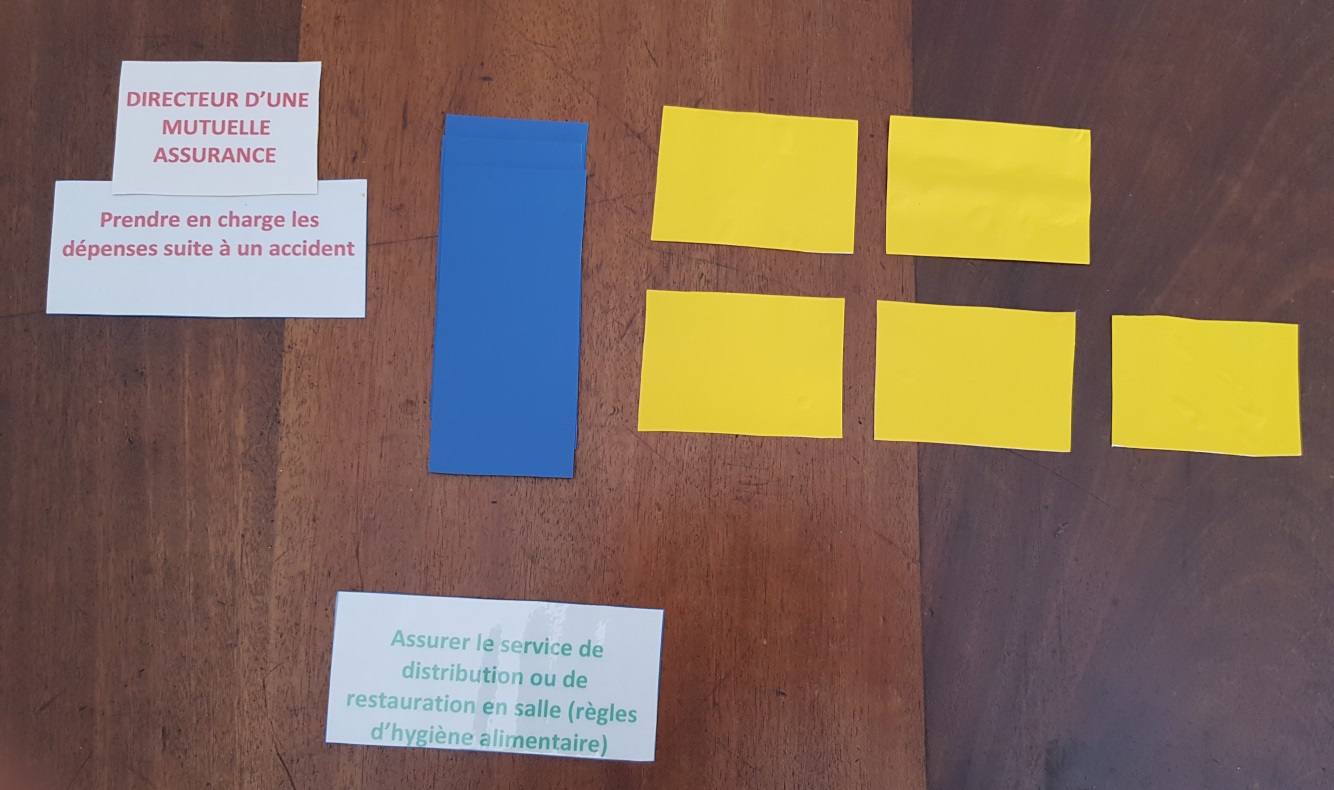 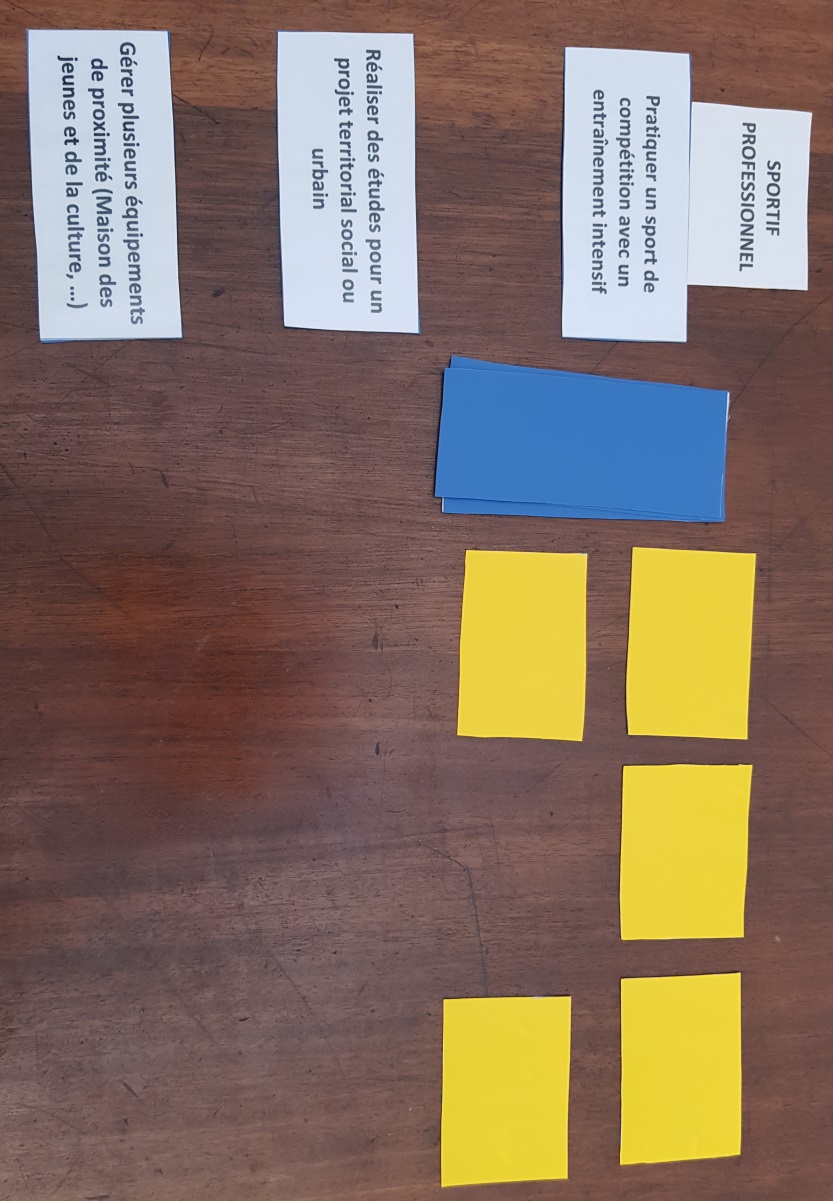 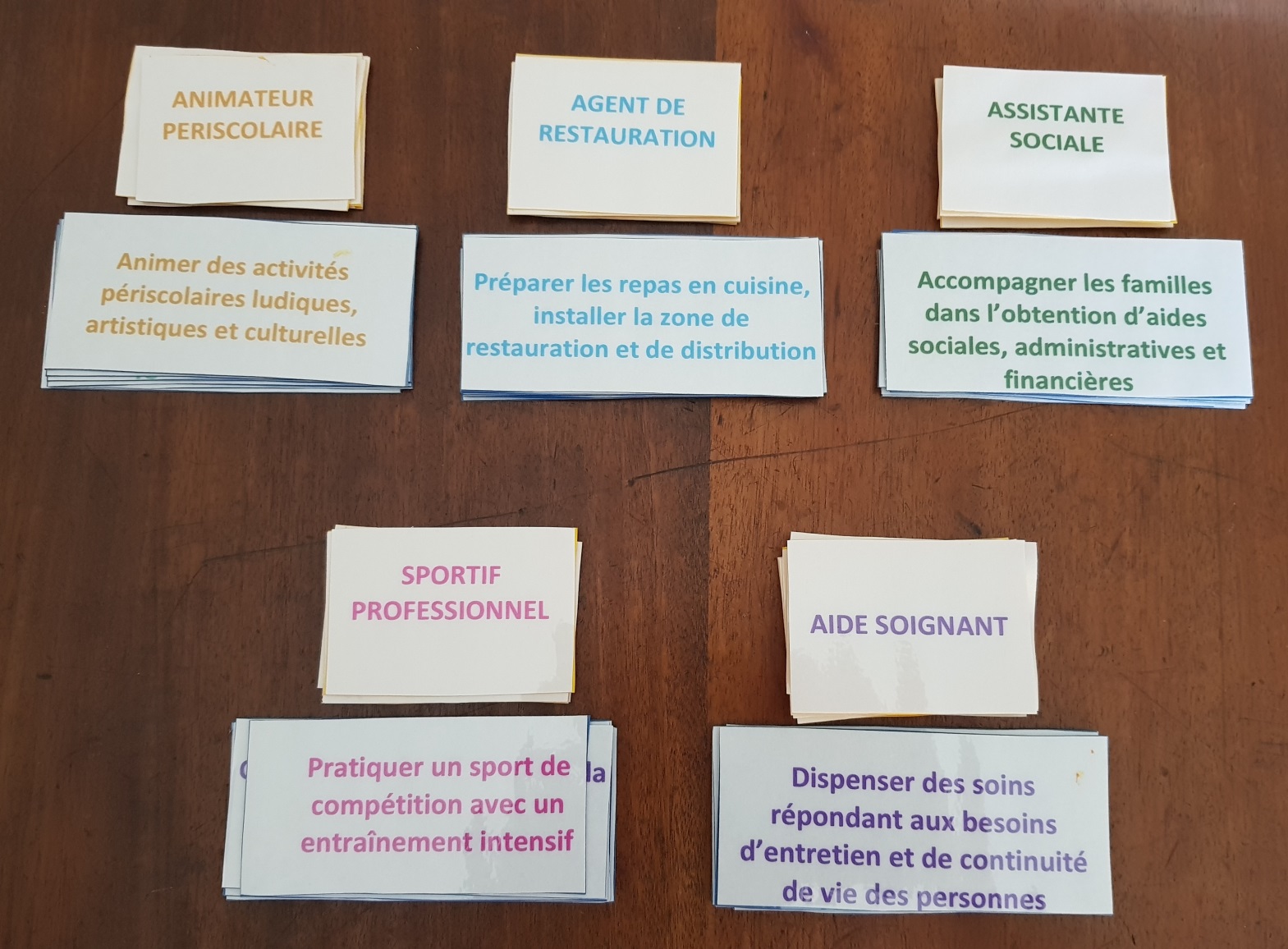 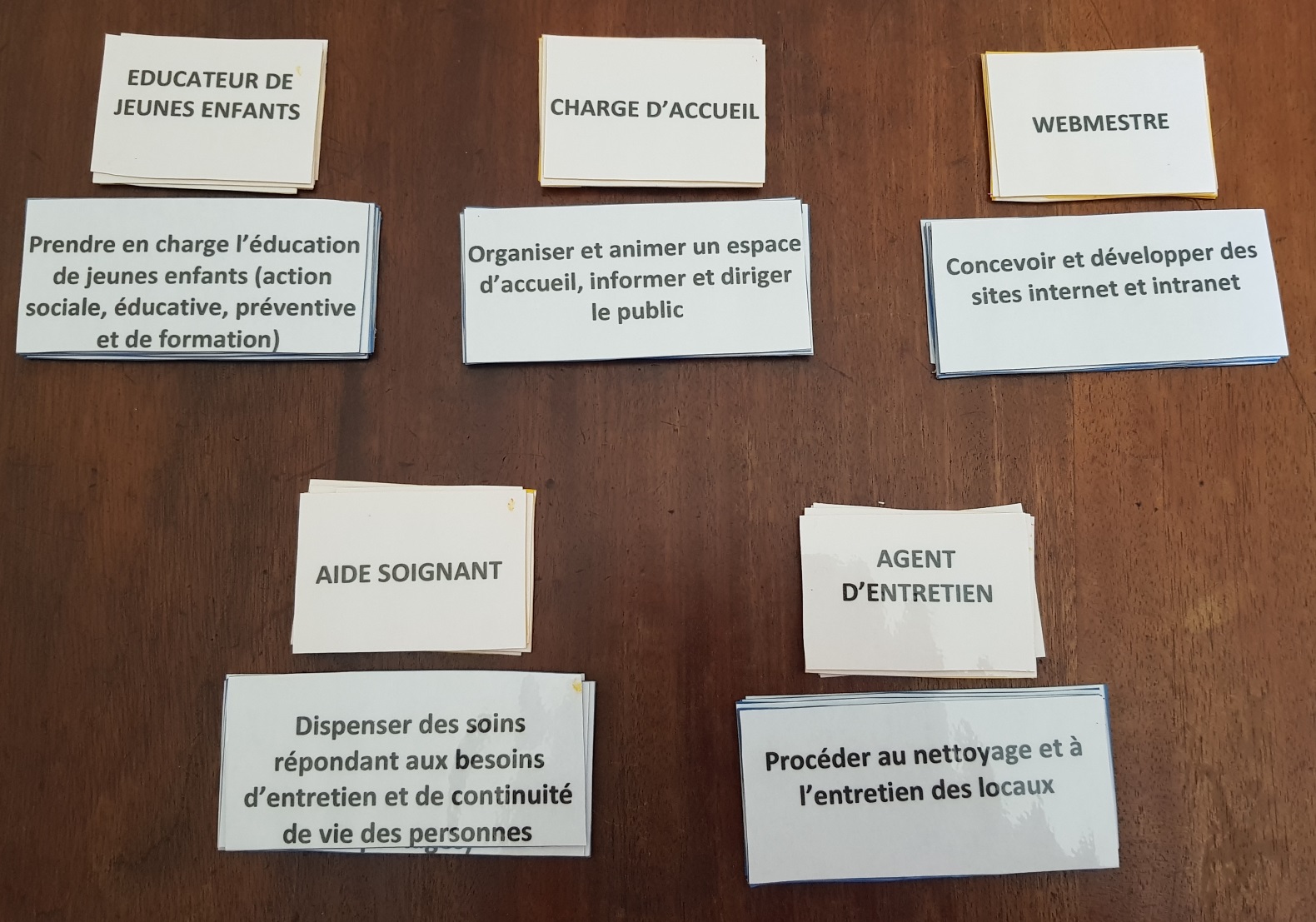 